О согласии с проектом Правил землепользования и застройкиПервочурашевского сельского поселения Мариинско-Посадского района и направлении его Собранию депутатов Первочурашевского сельского поселения Мариинско-Посадского районаВ соответствии с частями 12, 16 статьи 31, статьей 14 Федерального закона от 6 октября 2003 года № 131-ФЗ «Об общих принципах местного самоуправления в Российской Федерации», Законом Чувашской Республики «О регулировании градостроительной деятельности в Чувашской Республике», постановлением администрации Первочурашевского сельского поселения Мариинско-Посадского района Чувашской Республики от 03.03.2022 г. № 10 "О подготовке проекта Правил землепользования и застройки Первочурашевского сельского поселения Мариинско-Посадского района Чувашской Республики, протоколом проведения публичных слушаний от 05.05.2022 г., заключением о результатах публичных слушаний от 05.05.2022 г., заключением Комиссии по подготовке проекта правил землепользования и застройки администрации Первочурашевского сельского поселения Мариинско-Посадского района администрация Первочурашевского сельского поселения Мариинско-Посадского района Чувашской Республики постановляет:1. Согласиться с прилагаемым проектом Правил землепользования и застройки Первочурашевского сельского поселения Мариинско-Посадского района (далее - проект Правил), подготовленным с учетом:изменений, внесенных в Градостроительный кодекс РФ и другие нормативные правовые акты в области градостроительной деятельности в 2017-2021 годы, в Классификатор видов разрешенного использования земельных участков, графических материалов, выполненных в соответствии с приказом Минэкономразвития России от 09.01.2018 №10, отображения на карте градостроительного зонирования вновь сформированных земельных участков, границ зон с особыми условиями использования территории, поставленных на кадастровый учет в период 2017- 2021 годы, уточнения размеров земельных участков, параметров объектов капитального строительства и других особенностей застройки территории;2. Направить указанный в пункте 1 проект Правил Собранию депутатов Первоучурашевского сельского поселения Мариинско-Посадского района Чувашской Республики.3. Настоящее постановление вступает в силу после его официального опубликования в информационном бюллетене и подлежит размещению на официальном сайте администрации Первочурашевского сельского поселения Мариинско-Посадского района Чувашской Республики Глава администрации Первочурашевского сельского поселения Мариинско-Посадского районаЧувашской Республики                                                              В.А. Орлов Обоснования принятия данного постановления Главой администрации сельского поселенияГрадостроительный кодекс РФ: Статья 31:Часть 16.. Глава местной администрации в течение десяти дней после представления ему проекта правил землепользования и застройки и указанных в части 15 настоящей статьи обязательных приложений должен принять решение о направлении указанного проекта в представительный орган местного самоуправления или об отклонении проекта правил землепользования и застройки и о направлении его на доработку с указанием даты его повторного представления. Часть 15. После завершения общественных обсуждений или публичных слушаний по проекту правил землепользования и застройки комиссия с учетом результатов таких общественных обсуждений или публичных слушаний обеспечивает внесение изменений в проект правил землепользования и застройки и представляет указанный проект главе местной администрации. Обязательными приложениями к проекту правил землепользования и застройки являются протокол общественных обсуждений или публичных слушаний и заключение о результатах общественных обсуждений или публичных слушаний, за исключением случаев, если их проведение в соответствии с настоящим Кодексом не требуется.Часть 12. Общественные обсуждения или публичные слушания по проекту правил землепользования и застройки проводятся в порядке, определяемом уставом муниципального образования и (или) нормативным правовым актом представительного органа муниципального образования, в соответствии со статьями 5.1 и 28 настоящего Кодекса и с частями 13 и 14 настоящей статьи.Статья 28: Часть 9. Глава местной администрации с учетом заключения о результатах общественных обсуждений или публичных слушаний принимает решение:1) о согласии с проектом генерального плана и направлении его в представительный орган муниципального образования;2) об отклонении проекта генерального плана и о направлении его на доработку.     Глава Первочурашевского сельского поселения                            В.А.Орлов   ЧĂВАШ РЕСПУБЛИКИСĚнтĚрвĂрри РАЙОНĚУРХАС КУШКĂ ЯЛ ПОСЕЛЕНИЙĚНАДМИНИСТРАЦИЙĚЙЫШĂНУ2022.05.11       27 № Урхас Кушка сали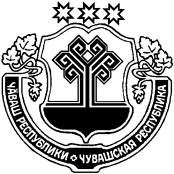 ЧУВАШСКАЯ РЕСПУБЛИКА
 МАРИИНСКО-ПОСАДСКИЙ РАЙОНАДМИНИСТРАЦИЯПЕРВОЧУРАШЕВСКОГОСЕЛЬСКОГО ПОСЕЛЕНИЯПОСТАНОВЛЕНИЕ11.05.2022   № 27село Первое Чурашево